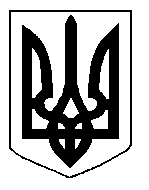 БІЛОЦЕРКІВСЬКА МІСЬКА РАДА	КИЇВСЬКОЇ ОБЛАСТІ	Р І Ш Е Н Н Я
від  31 жовтня 2019 року                                                                        № 4579-81-VIIПро поновлення договору оренди землі фізичній особі – підприємцю Корінному Руслану ВолодимировичуРозглянувши звернення постійної комісії з питань земельних відносин та земельного кадастру, планування території, будівництва, архітектури, охорони пам’яток, історичного середовища та благоустрою до міського голови від 18.09.2019 року №377/2-17, протокол постійної комісії з питань  земельних відносин та земельного кадастру, планування території, будівництва, архітектури, охорони пам’яток, історичного середовища та благоустрою від 17.09.2019 року №190, заяву фізичній особі – підприємцю Корінного Руслана Володимировича від 13 вересня  2019 року №4871, відповідно до ст.ст. 12, 93, 122, 124, 125, 126, ч.2 ст. 134  Земельного кодексу України, ст. 33 Закону України «Про оренду землі», ч. 5 ст. 16 Закону України «Про Державний земельний кадастр», ч.3 ст. 24 Закону України «Про регулювання містобудівної діяльності», п. 34 ч. 1 ст. 26 Закону України «Про місцеве самоврядування в Україні», Порядку розміщення тимчасових споруд для провадження підприємницької діяльності, затвердженого наказом Міністерства регіонального розвитку, будівництва та житлово-комунального господарства України від 21 жовтня 2011 року №244, рішення Білоцерківської міської ради від 20 серпня 2015 року №1552-78-VI «Про затвердження Порядку розміщення тимчасових споруд для провадження підприємницької діяльності в м.Біла Церква», міська рада вирішила:1.Поновити договір оренди землі від 07 листопада 2016 року №51, який зареєстрований в Державному реєстрі речових прав на нерухоме майно, як інше речове  право  від 18 листопада 2016 року №17630501 фізичній особі – підприємцю Корінному Руслану Володимировичу з цільовим призначенням 03.07. Для будівництва та обслуговування будівель торгівлі (вид використання – для експлуатації та обслуговування  тимчасових споруд для здійснення підприємницької діяльності -  ТС №1 та ТС №2 в групі, по продажу продовольчих товарів) за адресою: вулиця Павліченко, в районі житлового будинку №20, площею 0,0105 га (з них:  під тимчасовими спорудами – 0,0040 га, під проїздами, проходами та площадками – 0,0065 га), строком на 3 (три) роки, за рахунок земель населеного пункту м. Біла Церква.  Кадастровий номер: 3210300000:04:016:0087.2.Особі, зазначеній в цьому рішенні звернутися до управління регулювання земельних відносин Білоцерківської міської ради для укладення додаткової угоди про поновлення договору оренди землі від 07 листопада 2016 року №51 (шляхом викладення договору у новій редакції відповідно до внесених змін в чинне законодавство та Типовий договір оренди землі) та зареєструвати дану угоду в порядку визначеному чинним законодавством України.3.Контроль за виконанням цього рішення покласти на постійну комісію з питань  земельних відносин та земельного кадастру, планування території, будівництва, архітектури, охорони пам’яток, історичного середовища та благоустрою.Міський голова             	                                                                     Г. Дикий